  Español I Mid-Term Exam Study GuideComplete the following charts for the verbs Ser and Estar.Days of the Week. Write the following day.For example: Hoy es domingo. Mañana es lunes.Culture. Translate the following into English. Classes. Translate the following classes into English.Colors. Match the following colors.Time. Match the following times.Answer the following questions in Spanish.Numbers. Complete the following charts from 1-30.Complete the following charts for definite and indefinite articles.Definite Article - “the”Indefinite Article – “a”Classroom objects. Draw a picture of the following classroom objects.Countries and Capitals. Write the capital for each of the following countries.Para Calentarnos: Los coloresMatch the following vocabulary.Para Calentarnos: Los coloresMatch the following vocabulary.Classwork: Review Gramática: Nouns p74. Complete ¿Qué sabes sobre los sustantivos? Review Gramática p74-5 Using Adjectives to Describe. Complete p75 ¿De qué color es? p75 ¿Cómo es la ropa? p76 İA comprar ropa! p76 İNo Estoy de acuerdo!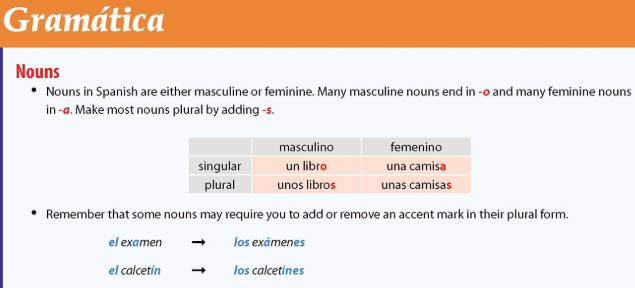 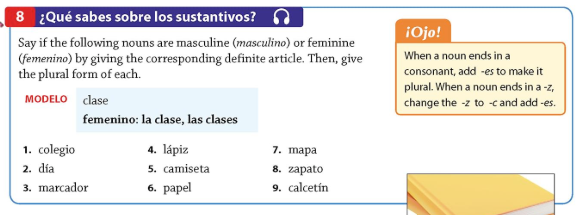 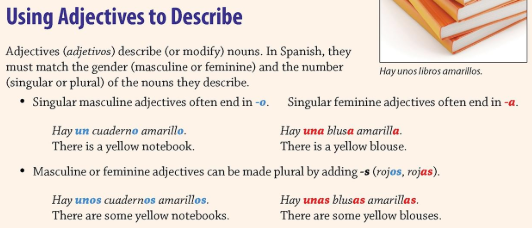 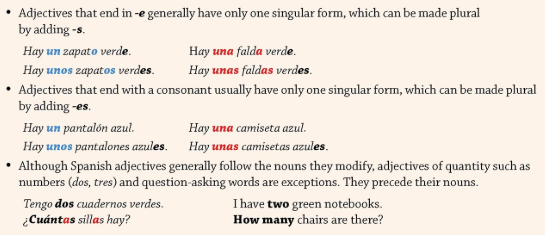 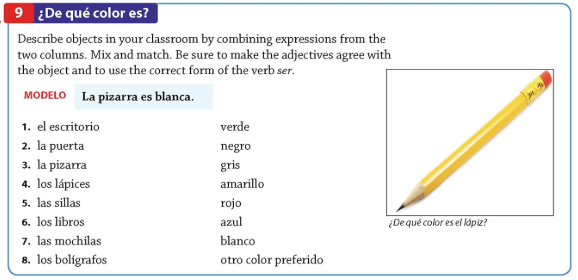 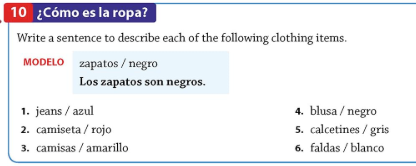 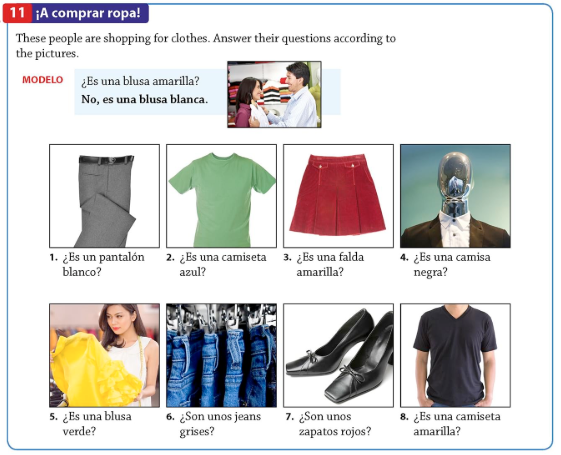 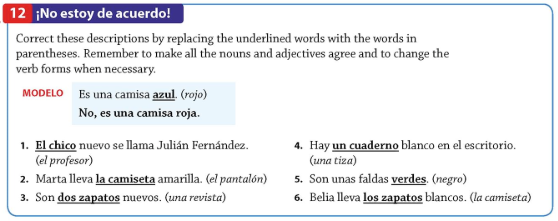 Para Calentarnos: Los díasMatch the following vocabulary.Para Calentarnos: Los díasMatch the following vocabulary.Classwork: Review Gramática p78 Saying What Someone Does: Present Tense of -ar Verbs. Conjugate each of the 5 verbs.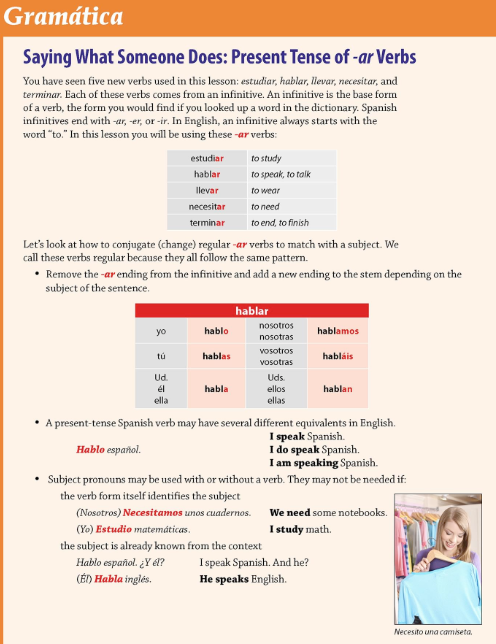 to be to be to be to be IamweareYou (informal) areall of youareHe, she, you (formal)is, areTheyareSer – to be    (Permanent)Ser – to be    (Permanent)Ser – to be    (Permanent)Ser – to be    (Permanent)Yo Nosotros Tú Vosotros/as Él, ella, ustedEllos, Ellas, UstedesEstar – to be    (Temporary)Estar – to be    (Temporary)Estar – to be    (Temporary)Estar – to be    (Temporary)Yo Nosotros Tú Vosotros/as Él, ella, ustedEllos, Ellas, UstedesHoy es lunes. Mañana esHoy es martes. Mañana esHoy es jueves. Mañana esHoy es viernes. Mañana esHoy es miércoles. Mañana esHoy es sábado. Mañana esQuinceañeraBesosAbrazosİFeliz cumpleaños!biologíaingléscomputaciónhistoriaespañolmúsicamatemáticas1Negro/aGreen2VerdePurple3GrisWhite4AzulPink5Amarillo/aGrey6Blanco/aRed7Rojo/aBrown8Rosado/aYellow9VioletaOrange10MarrónBlue11Anaranjado/aBlack11:15A     Son las doce y trienta.12:30B     Son las once y media.11:30C     Son las doce y quince.12:15D     Son las once y cuarto.1. ¿Cómo te llamas?2. ¿De dónde eres?3. ¿Cuántos años tienes?111212122231323414245152561626717278182891929102030MasculineFeminineSingularPluralMasculineFeminineSingularPluralel escritorio / el pupitrela pizarrala puertael relojlos librosel cesto de papeleslos lápiceslos bolígrafosel sacapuntasLos Estados Unidos (EE.UU.)EspañaPerúRepública DominicaCosta RicaArgentinaVenezuelaNegro/aGreenVerdePurpleGrisWhiteAzulPinkAmarillo/aGreyBlanco/aRedRojo/aBrownRosado/aYellowVioletaOrangeMarrónBlueAnaranjado/aBlackNegro/aGreenVerdePurpleGrisWhiteAzulPinkAmarillo/aGreyBlanco/aRedRojo/aBrownRosado/aYellowVioletaOrangeMarrónBlueAnaranjado/aBlack1 DomingoA Monday2 LunesB Wednesday3 MartesC Sunday4 MiércolesD Saturday5 JuevesE Thursday6 ViernesF Tuesday7 SábadoG Friday1 DomingoA Monday2 LunesB Wednesday3 MartesC Sunday4 MiércolesD Saturday5 JuevesE Thursday6 ViernesF Tuesday7 SábadoG FridayEstudiar – to studyEstudiar – to studyEstudiar – to studyEstudiar – to studyYoNosotros/asTúVosotros/asÉl, Ella, UstedEllos/as, UstedesYoNosotros/asTúVosotros/asÉl, Ella, UstedEllos/as, UstedesYoNosotros/asTúVosotros/asÉl, Ella, UstedEllos/as, UstedesYoNosotros/asTúVosotros/asÉl, Ella, UstedEllos/as, UstedesYoNosotros/asTúVosotros/asÉl, Ella, UstedEllos/as, Ustedes